Border traffic of passenger motor vehicles and passengers – Fourth quarter 2016 – The total number of passenger road motor vehicles that entered the Republic of Serbia in the fourth quarter 2016 increased by 12.7%, compared to the same period of the previous year. The number of vehicles registered in our country increased by 1.8%, while the number of vehicles registered abroad increased by 19.6%. Among foreign vehicles, the largest number was registered in Hungary, 11.2%, then in Bosnia and Herzegovina, 4.8%, and in Austria, 3.8%.The exit of passenger road motor vehicles from the Republic of Serbia increased by 7.8 % compared to the same period 2015. The exit of vehicles registered in the country increased by 8.8%, while in the same period, the exit of vehicles with foreign registration plates increased by 7.0%. The largest number of vehicles was registered in Hungary, 10.5%, followed by vehicles registered in Bosnia and Herzegovina, 5.9%, and in Austria, 3.8%.The total number of passengers that entered Serbia by all modes of transport during the fourth quarter 2016 increased by 5.3% in comparison to the same period previous year. The number of passengers in vehicles registered in Serbia increased by 0.6%, while in vehicles with foreign registration plates, it increased by 7.3%. The total number of passengers that exited from Serbia in the fourth quarter 2016 increased by 7.1% compared to the same quarter of the previous year. The number of passengers in domestic vehicles increased by 7.3%, while the number of passengers in vehicles with foreign registration plates increased by 7.0%.  The largest number of vehicles entered through the border crossings with Croatia, 33.4%, then with Bosnia and Herzegovina, 21.8%, and with Hungary, 20.5%. The largest number of vehicles entered Serbia through the following border crossings: Batrovci, 19.2%, Horgoš, 13.5%, and Preševo, 7.5%.The largest number of passenger road motor vehicles exited through the border crossings with Croatia, 27.3%, then with Bosnia and Herzegovina, 25.1% and with Hungary, 20.4%. Three border crossings with the most frequent traffic of passenger transport vehicles in exit from the Republic of Serbia were: Batrovci, 13.2%, Horgoš, 12.8% and Preševo, 8.3%.1. Entry of passenger motor vehicles and passengers2.  Exit of passenger motor vehicles and passengers 3. Traffic of passenger motor vehicles, by border crossings                                                                                            – fourth quarter 20161) – 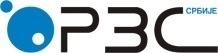 Republic of SerbiaStatistical Office of the Republic of SerbiaISSN 0353-9555STATISTICAL RELEASESTATISTICAL RELEASESV30Number 060 • Year LXVII, 10/03/2017Number 060 • Year LXVII, 10/03/2017Statistics of Transport and CommunicationsStatistics of Transport and CommunicationsSERB060 SV30 100317Country of registrationIV quarter 2015IV quarter 2015IV quarter 2015IV quarter 2015IV quarter 2015IV quarter 2016IV quarter 2016IV quarter 2016IV quarter 2016IV quarter 2016Index20162015Country of registrationVehiclesVehiclesVehiclesVehiclesPassengersVehiclesVehiclesVehiclesVehiclesPassengersIndex20162015Country of registrationAllPassenger carsBusesMotor-cyclesPassengersAllPassenger carsBusesMotor-cyclesPassengersIndex20162015Total1528279149315834200921311956417218201688412326517573285142112.7Domestic registration5926095792001308132893834760322559031712587321943807101.8Foreign registration93567091395821119593218121711185951098095200644362341335119.6Austria36554362253227849984289142564323496469117.3Bosnia & Herzegovina55397544429514668795384753025803196625797.2Bulgaria17735167351000-495821901618147869-46419107.2Hungary7750976669642198134202125834124870718246211573162.3Macedonia17969168511118-5744319482183211161-62743108.4Germany29639289626761625133604735398649-71969121.6Romania66511662342542316180423626235675096994735.5Croatia3664336481162-6857559965862134-1211116.4Montenegro33101319451156-65088304112941299455472791.9Switzerland1149411306188-244771731017123187-32897150.6Other553118538108146503601405656744135729806141761531616223134.5Country of registrationIV quarter 2015IV quarter 2015IV quarter 2015IV quarter 2015IV quarter 2015IV quarter 2016IV quarter 2016IV quarter 2016IV quarter 2016IV quarter 2016Index20162015Country of registrationVehiclesVehiclesVehiclesVehiclesPassengersVehiclesVehiclesVehiclesVehiclesPassengersIndex20162015Country of registrationAllPassenger carsBusesMotor-cyclesPassengersAllPassenger carsBusesMotor-cyclesPassengersIndex20162015Total1438945140322034854871270540415508581517795323147492896787107.8Domestic registration5989475853581326532487290665167763838912961327936380108.8Foreign registration839998817862215895471832498899181879406193534221960407107.0Austria28403281462507564103379133500289265193119.0Bosnia & Herzegovina54744537739665628595341552489906206507397.6Bulgaria1452013581939-387211661415676938-37621114.4Hungary68766679106711851078379475293749749254151016137.8Macedonia14400133451055-3807218009168681141-48262125.1Germany22592221434481388152848927898591-49407126.1Romania60681604242342315344623580235413186905138.9Croatia3561335463150-6293153685254114-1193115.1Montenegro34471333081163-58661310453007896165306890.1Switzerland90968945151-160901286712699168-21804141.5Other496712480824155623261198656581251567654134651321387981117.0EntryEntryEntryEntryExitExitExitExitAllPassenger carsBusesMotorcyclesAllPassenger carsBusesMotorcyclesTotal16306671598645316783441443125141145831324343To Bosnia & Herzegovina35594734940863342053616683550686406194Out of which:Mali Zvornik88131868251269378333781997130436Sremska Rača81887788142992819297690063286053Kotroman24625234371137512527824036117468Trbušnica6182361483340-6521864851367-Bajina Bašta3139231357-353283332796136Other6808967492596162026613257001To Bulgaria11326911013031291011001210701029939Out of which:Gradina9823295262296010948939205728288Other1503714868169-15119149531651To Hungary3344753254468932972951152859649043108Out of which:Horgoš220475212378808611184530176505801015Kelebija8207581409666-7231371473840-Other319253165918086382723798619393To Macedonia123503119651385021213051175843721-Out of which:Preševo1220661182293837-1198641161513713-Other14371422132144114338-To Romania748927435152021759067540548219Out of which:Mokranje4231421318-4017400116-Djerdap3149531310185-3248032307173-Kaludjerovo108361080511201103511010718Other2833028023306128374280872861To Croatia5452075380787129-3938913869976894-Out of which:Batrovci3129463073735573-1904431850945349-Most Bačka Palanka 8661285934678-9990799211696-Other145649144771878-103541102692849-To Montenegro8337481581178498522883430178513Out of which:Mehov Krš5246951077138395319951816137013Jabuka3090530504401-3202931614415-Other--------1) Local border traffic excluded.               1) Local border traffic excluded.               1) Local border traffic excluded.               1) Local border traffic excluded.               1) Local border traffic excluded.               1) Local border traffic excluded.               1) Local border traffic excluded.               1) Local border traffic excluded.               1) Local border traffic excluded.               Contact: predrag.mutavdzic@stat.gov.rs  phone: +381 14 232-172Published and printed by: Statistical Office of the Republic of Serbia, Belgrade, Milana Rakica 5, Phone: +381 11 2412922 (telephone exchange) ● Fax: +381 11 2411260 ● www.stat.gov.rs  Responsible: Dr Miladin Kovačević, DirectorCirculation: 20 ● Issued  quarterly